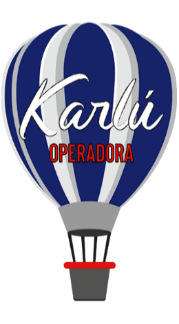        Naturaleza Inédita 12 días 11nochesDía 1 San JoséBienvenido a San José, Costa Rica. Recibimiento y traslado al hotel. Resto del día libre. La capital se encuentra situada en medio del valle central y centro del país, convirtiéndose así en un lugar estratégico desde el que realizar un sinfín de actividades diarias. Además, usted dispondrá de una variada oferta cultural, con teatros, auditorios, museos, edificios históricos y bellos parques que visitar. Si prefiere, también podrá realizar compras en alguno de los centros comerciales y mercados artesanales o salir a cenar en uno de los muchos restaurantes de la cuidad, alguno de ellos, con impresionantes vistas del gran valle. Alojamiento en el Gran Hotel Costa Rica Curio o similar.Día 2 San José/TortugueroDesayuno en el Hotel. Este día atravesará durante su recorrido el majestuoso Parque Nacional Braulio Carrillo hasta llegar a la localidad de Guápiles en donde disfrutará un delicioso desayuno típico, posteriormente continuará su camino hasta el muelle donde embarcará su bote; en este momento se continúa el recorrido en lancha por los ríos y canales, a una hora y media aproximadamente  hasta llegar al hotel. Después del almuerzo, visitará el Pueblo de Tortuguero. Cena incluida. Alojamiento en Mawamba Lodge o similar. Día 3 TortugueroDesayuno en el Hotel. Por la mañana caminata guiada por los senderos privados del hotel. Después del almuerzo recorrido en bote por los canales del Parque Nacional de Tortuguero. El Parque Nacional Tortuguero es famoso por ser hábitat de siete especies de tortugas, de gran diversidad de crustáceos y numerosas especies de peces de agua dulce. También recomendamos la excursión nocturna de desove de tortugas. Cena incluida. Alojamiento en Mawamba Lodge o similar. Día 4 Tortuguero/PacuareDesayuno en el Hotel. Viaje de regreso por los canales de Tortuguero hasta llegar al muelle desde donde continuará su transporte terrestre hasta Guápiles en donde le serviremos un suculento almuerzo. Posteriormente continúa el traslado terrestre hacia Pacuare Lodge. Una visita al Pacuare Lodge significa un viaje a un lugar mágico donde la belleza y la diversidad de la naturaleza tropical deleita los sentidos, la auténtica hospitalidad costarricense lo hará sentir como parte de la familia y las actividades de aventura van de lo emocionante a lo sublime. Lo estarán esperando una acogedora habitación en medio de una reserva privada y el Río Pacuare considerado entre los diez ríos más escénicos del mundo bordeado por la selva tropical donde coloridos pájaros y mariposas vuelan entre la exuberante vegetación y el canto de los tucanes y oropéndolas complementan el relajante sonido del agua. Alojamiento, almuerzo y cena en Pacuare Lodge.Día 5 PacuareUsted se despertará con el cantar de las aves y el suave sonido del río. Luego diríjase al Lodge principal para tomar un delicioso desayuno hecho con ingredientes frescos. Escoja cualquiera de los tours opcionales: Caminatas guiadas a través del bosque lluvioso esmeralda, visita a los indígenas Cabecar (intercambio cultural con un Chaman), y la Tirolesa. Alojamiento, almuerzo y cena en Pacuare Lodge.Día 6 Pacuare/Turrialba Desayuno en el hotel. Este día su día empezará con la inigualable aventura del rafting por el río Pacuare, descendiendo hasta la comunidad de Siquirres, localidad donde le será entregado el coche de alquiler. Posteriormente, su viaje lo llevará a Turrialba, zona con importante riqueza cultural y natural especialmente para aquellos que deseen conocer los antepasados de la sociedad costarricense. Alojamiento en el Hotel Casa Turire o similar.Día 7 Turrialba/San Gerardo de DotaDesayuno en el Hotel. Su aventura inicia trasladándose hacia las tierras del Quetzal, el ave sagrada de los Mayas, durante un maravilloso recorrido usted disfrutará de impresionantes montañas cubiertas por vegetación siempre verde del Bosque Nuboso. Sumergido entre las montañas y rodeado de extensos bosques San Gerardo de Dota nos ofrece un paraíso de flora y fauna en su más puro estado. Debido a su elevada ubicación a más de 2000 metros sobre el nivel del mar, goza de un clima templado y frío, quecombinado con el misterio que emana del Bosque Nuboso, lo hacen un destino perfecto para los amantes de la naturaleza.  Alojamiento en Savegre Lodge o similar.Día 8 San Gerardo de Dota Desayuno en el Hotel.  Día libre para relajarse en medio de un Bosque Nuboso, escuchando el sonido de la naturaleza, observación de aves, caminatas, cabalgatas exploración del Páramo, o las cataratas son algunos de los tours opcionales que puede reservar. Alojamiento en Savegre Lodge o similar.Día 9 San Gerardo de Dota/Costa BallenaDesayuno en el Hotel.   Este día nos trasladaremos hacia Costa Ballena.  El Parque Marino Ballena fue creado para proteger los diversos hábitats marinos costeros, tales como playas, estuarios, manglares, islas, arrecifes de coral y también para proteger el medio, marino especies en peligro de extinción como las ballenas jorobadas que vienen a nuestras costas a aparearse y a tener sus ballenatos.  Alojamiento en el Hotel Cristal Ballena o similar.Día 10 Costa BallenaAlojamiento y desayuno en el Hotel. En esta región podrá encontrar actividades tales como la observación de ballenas, delfines, excursiones a caballo, observación de aves, buceo, pesca deportiva, caminatas por el bosque lluvioso el cual cuenta con una gran cantidad de cataratas que le permitirán realizar variadas sesiones fotográficas capturando los más bellos detalles naturales de nuestro país. Alojamiento en el hotel Cristal Ballena o similar.Día 11  Costa Ballena/San JoséDesayuno en el Hotel. Viaje de regreso al Valle Central. Su traslado hacia San José podrá realizarlo después del medio día; disfrute su última mañana en este entorno tropical. Por la noche puede visitar restaurantes típicos costarricenses con shows de mascaradas y música típica o si lo prefiere, degustar la cocina nacional e internacional en alguno de los excelentes restaurantes del país. Alojamiento en el Gran Hotel Costa Rica Curio o similar.Día 12 San José  Desayuno en el Hotel. Traslado de salida hacia el Aeropuerto. La hora se establece con 3 horas de antelación a la hora de salida del vuelo. Su carro de alquiler, lo podrá devolver en la oficina de la arrendadora próxima al aeropuerto.Costo por persona en dólares americanos:Hoteles modalidad Fly & DriveIncluye:Traslado de entrada Aeropuerto Internacional hacia San José1 noche de alojamiento en el hotel en Gran Hotel Costa Rica Curio o similar, desayuno incluido2 noches de alojamiento en el hotel Mawamba Lodge o similar en Tortuguero con pensión completaExcursión regular: Caminata al Pueblo de TortugueroExcursión regular: Caminata por los senderos privados del hotel en TortugueroExcursión regular: Bote por los Canales de TortugueroEntrada al Parque Nacional TortugueroTraslado privado de Guápiles hacia Pacuare2 noches de alojamiento en el hotel Pacuare Lodge en Tortuguero con pensión completa con salida por raftingPara la opción de coche de alquiler se incluye: 6 días de coche Ssangyong Korando 4x4 o similar con seguro básico obligatorio. El coche se entrega a partir del día 06 del programa en la localidad de Siquirres1 noche de alojamiento en el hotel Casa Turire o similar en Turrialba, desayuno incluido2 noches de alojamiento en el hotel Savegre Lodge o similar en San Gerardo de Dota, desayuno incluido 2 noches de alojamiento en el hotel Cristal Ballena o similar en Costa Ballena, desayuno incluido 1 noche de alojamiento en el hotel Gran Hotel Costa Rica Curio o similar, desayuno incluidoImpuesto No incluye:Vuelos internacionalesActividades no indicas en programaPropinas Seguro todo riesgo para el coche de alquilerRequisitos para coche de alquiler:Licencia de conducir válida. Una licencia extranjera es válida en Costa Rica por 90 días después del último ingreso al paísSer mayor de 21 años de edadTarjeta de crédito (AMEX, VISA, MASTER CARD) con un crédito suficiente (US$750) para cubrir el deducible (exceso) del seguro escogidoNotas:Para reservaciones, se requiere copia del pasaporte con vigencia mínima de 6 meses después de su regresoLos documentos como pasaporte, visas, vacunas o cualquier otro requisito que solicite el país visitado, son responsabilidad del pasajero.Las cotizaciones están sujetas a cambio al momento de confirmar los servicios por escrito.Los traslados regulares cuentan con horario preestablecido, sujetos a cambios sin previo aviso. Cualquier servicio NO utilizado, NO APLICA para reembolso.Tarifas sujetas a cambio y disponibilidad al momento de confirmar serviciosTarifa aplica para pago con transferencia bancaria o cheque Pagos con tarjeta de crédito visa o mc aplica cargo bancario de 3.5%El tipo de cambio se aplica el día que se realiza el pagoVigencia: 30 noviembre 2020Modalidad Fly & Drive Traslados Regulares DBLAgo 16, 2020 a Sep 30, 2020$3168.00Oct 01, 2020 a Oct 31, 2020$3078.00Nov 01, 2020 a Nov 30, 2020$3208.00San JoséGran Costa Rica CurioTortugueroMawamba LodgePacuarePacuare LodgeTurrialbaCasa TurireSan Gerardo de DotaSavegre LodgeCosta BallenaCristal BallenaSan JoséGrano de Oro